Министерство культуры Российской ФедерацииХабаровский государственный институт культурыВопросы развития творческой среды Дальнего Востока России и Азиатско-Тихоокеанского регионаПрограммаМеждународной научно-практической конференции, посвященной 50-летию Хабаровского государственного института культурыКонференция проводится в рамках Дальневосточной ассамблеи«Мир культуры: идеи, образы, проекты»Хабаровск24-25 октября 2018 годаОРГКОМИТЕТ КОНФЕРЕНЦИИСкоринов С.Н. – ректор Хабаровского государственного института культуры, доктор культурологии, кандидат исторических наук, доцент, председатель оргкомитета;Савелова Е.В. – первый проректор, доктор философских наук, кандидат культурологии, доцент, заместитель председателя оргкомитета;Алепко А.В. – доктор исторических наук, профессор, старший научный сотрудник, профессор кафедры культурологии и музеологии;Качанова Е.Ю. – доктор педагогических наук, профессор, заведующий кафедрой библиотечно-информационной деятельности, документоведения и архивоведения;Лысенко С.В. – доктор искусствоведения, доцент, профессор кафедры искусствоведения, музыкально-инструментального и вокального искусства;Лунегова Е.Н. – главный специалист по научной деятельностиЦель конференции – обсуждение истории и современного состояния кадровых ресурсов отрасли сферы культуры и искусства Дальневосточного региона; продвижения результатов научных исследований и методических разработок, направленных на повышение качества подготовки специалистов в сфере культуры и искусства; формирования равностороннего диалога культур между Дальним Востоком России и странами Азиатско-Тихоокеанского региона; развития перспективных направлений межкультурной коммуникации, форм и способов сотрудничества.На конференции планируется обсудить следующие вопросы:История формирования кадровых ресурсов, мониторинг, анализ и прогнозирование потребностей отрасли культуры и искусства;Роль образовательных организаций в формировании кадрового обеспечения отрасли культуры и искусства региона;Особенности организации образовательного процесса в учреждениях дополнительного, среднего профессионального и высшего образования в сфере культуры и искусства;Современные образовательные технологии и учебно-методическое обеспечение образовательной деятельности в сфере искусств и культуры, инновационные, дистанционные и компьютерные образовательные технологии;Проблемы и перспективы развития образования в сфере культуры и искусства в контексте международных контактов России и стран Азиатско-Тихоокеанского региона.ПОРЯДОК РАБОТЫ КОНФЕРЕНЦИИПРОГРАММА МЕРОПРИЯТИЙ КОНФЕРЕНЦИИ 24 октября, среда24 октября, средаМодератор круглого стола: Скоринов Сергей Несторович, ректор Хабаровского государственного института культуры, доктор культурологии, кандидат исторических наук, доцентНа круглом столе планируется обсудить следующие вопросы:Международное сотрудничество в сфере культуры и искусства на Дальнем Востоке как фактор эффективного развития образования Размышления о сходствах и отличиях: актуальные вопросы системы обеспечения качества высшего образования Китая и РоссииОпыт деятельности общественной организации «Международный хьюмен клуб»Основные участники: Скоринов С.Н., ректор Хабаровского государственного института культурыСавелова Е.В., первый проректор Хабаровского государственного института культурыСунь Сянгэнь, директор института музыки и танца Цицикарского университета (КНР)Ван Чао, преподаватель института музыки и танца Цицикарского университета (КНР)Чжан Цзин, преподавательница института музыки и танца Цицикарского университета (КНР)Го Синь, зам. начальника общего отделения отдела международных коммуникаций и сотрудничества Цицикарского университета (КНР)Цзо Шэнхуа, проректор Пекинского колледжа музыки и хореографии (КНР)Сяо Ша, заведующий кафедрой китайской хореографии Пекинского колледжа музыки и хореографии (КНР)Лун Сюли, переводчик Пекинского колледжа музыки и хореографии (КНР)Чжан Шубо, преподаватель Хэйхэского университета (КНР)Сунь Минюэ, преподаватель Хэйхэского университета (КНР)Ван Фэй, магистрант, преподаватель Хэйхэского университета (КНР)Чэнь Сяохуэй, магистрант, преподаватель Хэйхэского университета (КНР)Ли Юн Джо – президент Сеульского Кибер Университета (Республика Корея)Чунг Янг Ай, вице-президент Сеульского Кибер Университета (Республика Корея)Бек Ын Ги, президент Международного хьюмен клуба (Республика Корея)24 октября, средаПредседатель секции: Лысенко Светлана Юрьевна, доктор искусствоведения, доцент, профессор кафедры искусствоведения, музыкально-инструментального и вокального искусства Хабаровского государственного института культурыДоклады:Лескова Т.В. (доктор искусствоведения, доцент кафедры искусствоведения, музыкально-инструментального и вокального искусства Хабаровского государственного института культуры) Фольклорно-стилевая сфера в творчестве Бориса НапрееваЮрченко И.В. (старший преподаватель кафедры искусствоведения, музыкально-инструментального и вокального искусства Хабаровского государственного института культуры) Формирование музыкально-исполнительских компетенций в рамках дисциплины «Основы эстрадно-джазового исполнительства»Матвеева Л.А. (кандидат искусствоведения, доцент кафедры искусствоведения, музыкально-инструментального и вокального искусства Хабаровского государственного института культуры) Музыкант–исполнитель и некоторые вопросы драматургииЗахарченко В.С. (кандидат педагогических наук, доцент кафедры искусствоведения, музыкально-инструментального и вокального искусства Хабаровского государственного института культуры) Профессиональное испытание абитуриентов музыкальных специализаций как перспектива обучения бакалавровСырвачева С.С. (старший преподаватель кафедры искусствоведения, музыкально-инструментального и вокального искусства Хабаровского государственного института культуры) Материалы архивов и прессы о музыкально–театральной жизни Хабаровска 1920-х годовСтахеева М.В. (старший преподаватель кафедры искусствоведения, музыкально-инструментального и вокального искусства Хабаровского государственного института культуры) Вокальная подготовка иностранных обучающихся (к вопросу международного сотрудничества ХГИК) Семенова Н.Ф. (кандидат педагогических наук, доцент, заведующий кафедрой дирижирования, народного и эстрадного музыкального искусства Хабаровского государственного института культуры) Аспекты формирования репертуара оркестров русских народных инструментов в современных условияхМезенцева С.В. (кандидат искусствоведения, доцент, заведующий кафедрой искусствоведения, музыкально-инструментального и вокального искусства Хабаровского государственного института культуры) К вопросу о создании цифровой среды в рамках международного сотрудничества вузаАлепко А.В. (доктор исторических наук, профессор, профессор кафедры культурологии и музеологии, старший научный сотрудник Хабаровского государственного института культуры), Ярмошевич М.А. (магистрант кафедры искусствоведения, музыкально-инструментального и вокального искусства Хабаровского государственного института культуры) Центр современной эстрадной музыки «Аллегретто»: история и современностьЗаочное участие:Антипинский Р.В. (дирижер-постановщик Хабаровского краевого музыкального театра) Развитие оперного искусства на Дальнем Востоке (в рамках дисциплины «Оперный класс») Будников В.В., (художественный руководитель Хабаровской краевой филармонии), Лысенко С.Ю. (доктор искусствоведения, доцент, профессор кафедры искусствоведения, музыкально-инструментального и вокального искусства Хабаровского государственного института культуры) Хабаровская краевая филармония и профессиональное музыкальное образование на Дальнем Востоке: аспекты взаимодействия Никитин А.А. (доктор педагогических наук, кандидат искусствоведения, доцент, профессор кафедры искусствоведения, музыкально-инструментального и вокального искусства Хабаровского государственного института культуры), Шкаденкова Т.А. (магистрант кафедры искусствоведения, музыкально-инструментального и вокального искусства Хабаровского государственного института культуры) Энергетический анализ как инновационный инструмент постижения и передачи обучающимся текста музыкального произведения24 октября, средаПредседатель секции: Качанова Елена Юрьевна, доктор педагогических наук, профессор, заведующий кафедрой библиотечно-информационной деятельности, документоведения и архивоведения Хабаровского государственного института культуры Сопредседатель секции: Борис Ирина Владимировна, кандидат педагогических наук, доцент кафедры  библиотечно-информационной деятельности, документоведения и архивоведения Хабаровского государственного института культуры Поздравление с юбилеем Хабаровского государственного института культуры и чествование партнеров кафедры библиотечно-информационной деятельности, документоведения и архивоведения. Вручение благодарственных писемДоклады:Качанова Е.Ю. (доктор педагогических наук, профессор, заведующий кафедрой библиотечно-информационной деятельности, документоведения и архивоведения  Хабаровского государственного института культуры) 50-лет кафедре библиотечно-информационной деятельности, документоведения и архивоведения Хабаровского государственного института культурыКирпиченко Т.В. (главный библиограф Дальневосточной государственной научной библиотеки) Дальневосточная государственная научная библиотека и Хабаровский государственный институт культуры: модель профессионального взаимодействияЛопатина О.А. (кандидат педагогических наук, доцент, профессор кафедры библиотечно-информационной деятельности, документоведения и архивоведения  Хабаровского государственного института культуры) Развитие библиотечного образования в Хабаровском государственном институте культуры: исторический аспектКиселев В.И. (доцент кафедры  библиотечно-информационной деятельности, документоведения и архивоведения  Хабаровского государственного института культуры) Кафедра информатики в истории Хабаровского государственного института культурыКруглый стол«Библиотечное дело – наша профессия, жизнь и судьба!»Модератор: Киселева Ольга Васильевна, доцент кафедры библиотечно-информационной деятельности, документоведения и архивоведения, выпускник Хабаровского государственного института искусств и культуры 1972 годаТемы для обсуждений:«Гордость кафедры - педагогические кадры»  – лозунг или традиция?В основе образования - синтез науки и практики!«Продвижение чтения –  основа профессии»: наша вера или заблуждение? Какой библиотекарь нужен Дальнему Востоку или что нам ждать от внедрения профессионального стандарта?Заочное участие:Бабушкина Ю.В. (старший преподаватель кафедры информационного менеджмента Санкт-Петербургского государственного института культуры) Выполнение выпускных квалификационных работ  как условие профессиональной социализации бакалавров библиотечно-информационной деятельности Шайбекова М.В. (заведующий отделом научно-методической работы МБУК Ногликская районная центральная библиотека (Сахалинская область)) Повышение уровня профессионального развития библиотечных кадров в муниципальном бюджетном учреждении культуры Ногликская районная центральная библиотека (Сахалинская область)24 октября, средаПредседатель секции: Березин Александр Иванович, профессор кафедры режиссуры театрализованных представлений и праздников Санкт-Петербургского института культуры, заслуженный работник культуры Российской Федерации  Доклады:Воложанина Н.Н. (руководитель театральной студии  Краевого дома дружбы «Русь» и экспериментального театра Тихоокеанского государственного университета, г. Хабаровск) Эстрада. Театр. Праздник. Синтез жанров в экспериментальной деятельности любительского театра на современном этапеШмыров Д.Н. (заместитель директора по художественной части ОГБУК «Биробиджанская областная филармония», г. Биробиджан) Театрализация в концертах академической музыкиПеребейнос А.А. (руководитель творческого формирования МАУК Молодёжный центр культуры и досуга «Горизонт», г. Уссурийск) Развитие речи и творческих способностей детей в условиях театрализованной деятельности (на примере работы студии сценической речи «Гиапатория»Арефьев К. К. (заместитель директора по воспитательной работе Двореца творчества детей и молодежи «Северное сияние», г. Хабаровск) Особенности организации культурно-досуговой деятельности в учреждениях дополнительного образования.Борисов А.А. (режиссёр КМО МАУ «Городской парк культуры и отдыха им. Ю. Гагарина», г. Южно- Сахалинск) Реализация культурно-массовых мероприятий на базе МАУ «Городской парк культуры и отдыха им. Ю. Гагарина» г. Южно-СахалинскаБуторин А.О. (ведущий менеджер по культурно-массовому досугу Центрального дома культуры, г. Холмск; председатель  молодёжного совета при администрации муниципального образования Холмского городского округа Сахалинской области) Реализация молодёжных проектов в социально-культурной сфере в г. Холмска Сахалинской областиПонкратенко Н.А. (художественный руководитель Районного дома культуры, п. Смоляниново Приморский край) Развитие и сохранение культуры на территории Шкотовского муниципального района Приморского края (на примере фестиваля «Живи родник»)Голубев Р.Г. (генеральный директор Студии стильных решений, режиссер-постановщик, создатель национального проекта «Flashdance Россия», г. Комсомольск-на-Амуре) FLASHDANCE РОССИЯ – событийная визитная карточка страны24 октября, средаМодератор круглого стола: Москвитина Наталья Владимировна, и.о. заведующего кафедрой сценической речи Хабаровского государственного института культурыНа круглом столе планируется обсудить следующие вопросы:Технология речевой деятельностиСценическая речь в системе театральной школыРечевая характерность Эмоциональное содержание художественного произведения и работа над выявлением его в процессе занятия художественным словомИнтерпретация художественных текстов в искусстве и литературеТехника и выразительность сценической речиОсновные участники: Громовиков В.С., заслуженный артист Российской Федерации, артист театра и кино, г. Москва  Дъячкова Е.Н., доцент кафедры сценической речи Хабаровского государственного института культуры Хабарова Ю.П., доцент кафедры сценической речи Хабаровского государственного института культуры  Швец Н.Р., доцент кафедры сценической речи Хабаровского государственного института культуры24 октября, средаПредседатель секции: Ересько Ирина Евгеньевна, кандидат педагогических наук, доцент, заведующий кафедрой хореографии Хабаровского государственного института культурыДоклады:Верхолат Е.В. (доцент кафедры хореографии Хабаровского государственного института культуры)  Структура хореографического образования Дальневосточного регионаЕресько И.Е. (кандидат педагогических наук, доцент, заведующий кафедрой хореографии Хабаровского государственного института культуры) Особенности преподавания хореографических дисциплин иностранным студентам.Ересько В.А. (кандидат педагогических наук, и.о. заведующего кафедры искусства балетмейстера Хабаровского государственного института культуры) Балетмейстерский конкурс «Игры воображения» как средство эстетического воспитания студентов – хореографов в Хабаровском государственном институте культурыВерхолат Е.В. (доцент кафедры хореографии Хабаровского государственного института культуры) Деятельность Лян Ангелины Георгиевны в Хабаровском государственном институте культурыШувалова Н.В. (старший преподаватель кафедры хореографии Хабаровского государственного института культуры) Опыт и передача профессиональных знаний в центре танца «Продвижение» кафедры хореографии Хабаровского государственного института культуры.Бабенкова В.М. (доцент кафедры искусства балетмейстера Хабаровского государственного института культуры) Методическая работа в хореографическом коллективеКорнилева Л.Н. (доцент кафедры хореографии Хабаровского государственного института культуры) Особенности преподавания дисциплины  «Русский танец» в системе среднего профессионального образования кафедры хореографии Хабаровского государственного института культурыСоколенко А.Н. (старший преподаватель кафедры хореографии Хабаровского государственного института культуры) Роль анатомического обоснования в методологии формирования «балетной» стопы у обучающихся Устюжанина А.С. (преподаватель кафедры хореографии Хабаровского государственного института культуры) Современные методы формирования правильной осанки у детей дошкольного возраста средствами классического танца25 октября, четвергМодератор круглого стола: Теньшова Ольга Николаевна, кандидат педагогических наук, и.о. заведующего кафедрой социально-культурной деятельности Хабаровского государственного института культурыНа круглом столе планируется обсудить следующие вопросы:Особенности организации культурно-досуговой деятельности в условиях сельской деятельности Этнокультурные технологии в деятельности учреждения культурыАспекты формирования и продвижения положительного имиджа учреждений культуры в современных условиях Технологии организации детского досуга в учреждениях социально-культурной сферы на современном этапеОсновные участники: Морозова Е.В., методист Поселенческого дома культуры с. Даниловка Еврейской автономной областиЕлдина Н.В., заведующая филиалом «Сельский дом культуры с. Вывенки»  Центра культуры и досуга Олюторского муниципального района Камчатской области Самнидзе М. Д., методист Камчатского дворца детства и творчестваНоскова Н.В., художественный руководитель Парка культуры и отдыха Дома культуры и спорта г. Шмаковка Приморского края25 октября, четвергВедущий: Крыжановская Яна Станиславовна, кандидат культурологии, доцент, заведующая кафедрой культурологии и музеологии Хабаровского государственного института культурыДоклады Алепко А.В. (доктор исторических наук, профессор кафедры культурологии и музеологии, старший научный сотрудник Хабаровского государственного института культуры) Феномен Цзюнь Цзы в традиционной культуре КитаяМизко О.А. (кандидат культурологии, доцент кафедры культурологии и музеологии Хабаровского государственного института культуры) Китай, мон амур: роман Голливуда и ПоднебеснойШень Юй Цянь (студентка кафедры искусствоведения, музыкально-инструментального и вокального искусства Хабаровского государственного института культуры) Культура КитаяФен Кэкэ (студентка кафедры хореографии Хабаровского государственного института культуры) Традиционные фестивали КитаяДЛЯ ЗАМЕТОКДЛЯ ЗАМЕТОКВремяФорма проведенияМесто проведения24 октября, среда24 октября, среда24 октября, среда9.30 – 10.00Регистрация участников конференции10.00 – 11.30Пленарное заседание конференции Актовый зал11.30 – 11.40Перерыв 11.40  – 12.45Продолжение пленарного заседанияАктовый зал12.45 – 13.00Фотографирование участников конференции13.00 – 14.00Перерыв на обед14.00 – 15.00Круглый стол для представителей зарубежных вузов-партнеров «Образование в сфере культуры и искусства на Дальнем Востоке: реалии и перспективы международного сотрудничества»313 ауд.14.00 – 17.00Секционное заседание «Музыкальное образование и культура на Дальнем Востоке: современное состояние и формирование»201 ауд.14.00 – 17.00Секционное заседание «50 лет высшему библиотечному образованию на Дальнем Востоке: достижения и перспективы»213а ауд.14.00 – 15.30Секционное заседание «Праздничная индустрия на современном этапе»101 ауд.14.00 – 17.00Круглый стол «Сценическая речь в системе театральной школы: региональный аспект» 111 ауд.14.00 – 17.00Секционное заседание «Хореографическое искусство в Дальневосточном регионе»217б(общежитие)25 октября, четверг25 октября, четверг25 октября, четверг10.00 – 11.30Круглый стол «Актуальные проблемы учреждений культуры на современном этапе» 315 ауд.12.00 – 13.30Семинар «Культура и искусство Китая: традиции и современность»207 ауд.ПЛЕНАРНОЕ ЗАСЕДАНИЕПЛЕНАРНОЕ ЗАСЕДАНИЕВедущий:Савелова Евгения Валерьевна доктор философских наук, кандидат культурологии, доцент, первый проректор Хабаровского государственного института культуры10.00Открытие конференцииПриветственное слово Скоринова Сергея Нестеровича, ректора Хабаровского государственного института культурыПриветственное слово представителя Сеульского Кибер Университета (Республика Корея)Поздравление от вузов – партнёров из КНРТворческое приветствие от Цицикарского университета (КНР) 10.40Скоринов Сергей Нестерович (ректор Хабаровского государственного института культуры, доктор культурологии, кандидат исторических наук, доцент) Первые ректоры Хабаровского государственного института культуры и их вклад в становление и развитие высшего образования в сфере культуры Дальнего Востока 11.10Успенский Валерий Всеволодович (профессор, заслуженный деятель искусств Российской Федерации, народный артист России, заведующий кафедрой хорового дирижирования, декан факультета композиции и дирижирования Санкт-Петербургской консерватории) Роль институтов культуры в развитии музыкальной культуры России и Дальнего Востока11.30Перерыв (Презентация музея Хабаровского государственного института культуры)11.40Напреев Борис Дмитриевич (доктор искусствоведения, заслуженный деятель искусств Республики Карелия, профессор кафедры теории музыки и композиции Петрозаводской государственной консерватории им. А.К. Глазунова) Классическая музыка в контексте межкультурной коммуникации12.00Березин Александр Иванович (профессор кафедры режиссуры театрализованных представлений и праздников Санкт-Петербургского института культуры, заслуженный работник культуры Российской Федерации) Векторы развития современного праздника12.20Бородай Александр Дмитриевич (доктор исторических наук, профессор, заслуженный работник культуры Российской Федерации, почётный работник высшего профессионального образования Российской Федерации декан факультета рекламы, журналистики и дизайна Московского гуманитарного университета) Культурная среда как фактор формирования имиджа Дальневосточного региона12.45Фотографирование участников конференции.14.00 – 15.00Круглый стол «Образование в сфере культуры и искусства на Дальнем Востоке: реалии и перспективы международного сотрудничества»313 ауд.14.00 – 17.00Секционное заседание «Музыкальное образование и культура на Дальнем Востоке: современное состояние и формирование»201 ауд.15.30 – 16.00Кофе-паузаЧитальный зал14.00 – 17.00Секционное заседание «50 лет высшему библиотечному образованию на Дальнем Востоке: достижения и перспективы»213 ауд.15.30 – 16.00Кофе-паузаЧитальный зал17:00Экскурсия в Музей ХГИК14.00 – 17.00Секционное заседание «Праздничная индустрия на современном этапе»101 ауд.15.30 – 16.00Кофе-паузаЧитальный зал14.00 – 15.30Круглый стол «Сценическая речь в системе театральной школы: региональный аспект»111 ауд.15.30 – 16.00Кофе-паузаЧитальный зал14.00 – 16.30Секционное заседание «Хореографическое искусство в Дальневосточном регионе»217б(общежитие)15.30 – 16.30Кофе-паузаЧитальный зал10.00 – 11.30Круглый стол «Актуальные проблемы учреждений культуры на современном этапе»315 ауд.12.00 – 13.30Семинар «Культура и искусство Китая: традиции и современность»207 ауд.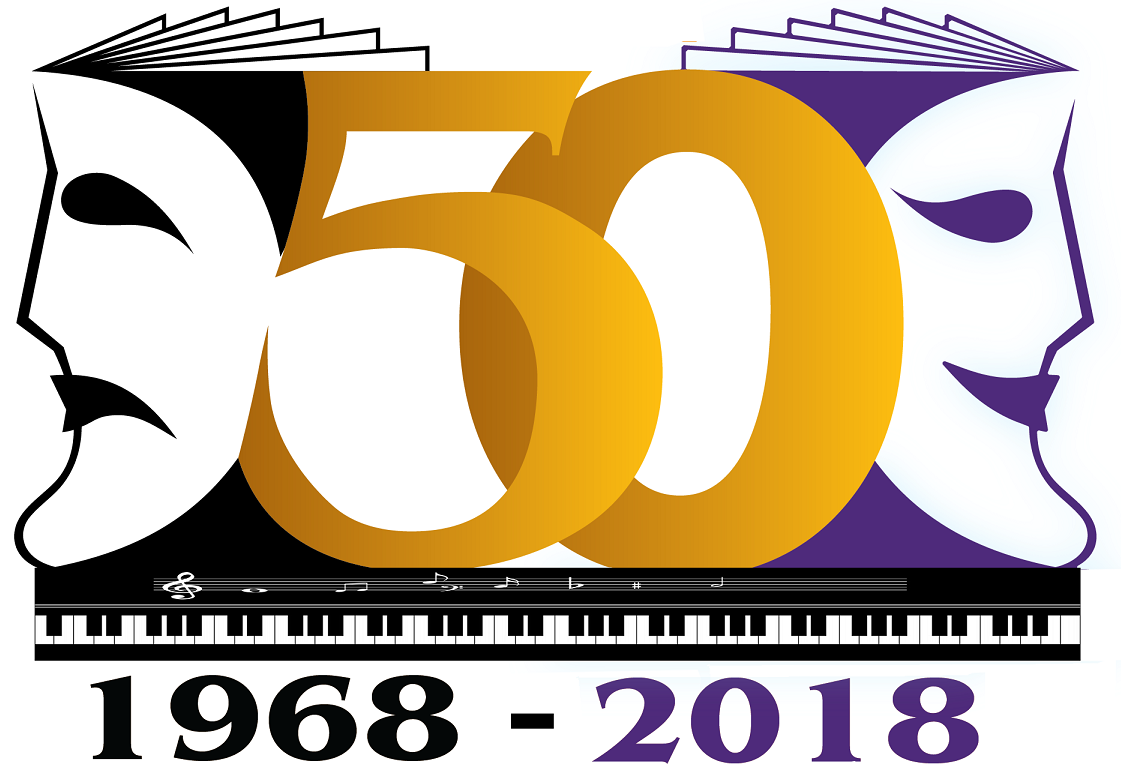 